What I need to bring to my 3-year-old   preschool class...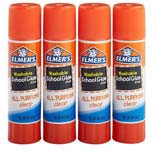 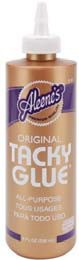 Please bring the following items to Parent Orientation. Please do not substitute brands.3 Large (22g) Elmer’s glue sticks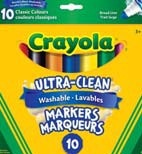 1 bottle (4oz) Aleen’s Tacky Glue1 Package Crayola Broadline Washable Markers— Classic Colors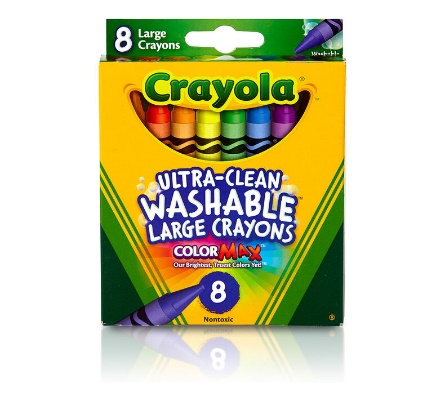 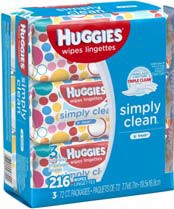 1 box—8 count LARGE (not jumbo) Crayola crayons1 palette, 16 colors watercolors1 Clorox Anywhere Spray (may be hard to find)3 70ct or higher packages of Huggies baby wipes1 box gallon size Ziploc bags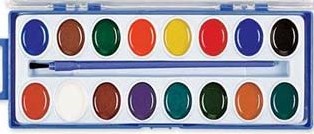 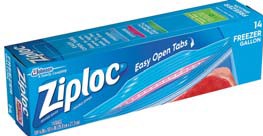 1 Change of clothes (please place in the Ziploc bag provided)Please bring the following items to preschool each day…Peanut/Tree Nut free snack—labeled with child’s name and dateReﬁllable water bottle with a straw – labeled with child’s nameMy MVP tote bagMy Parent/Teacher Communication folderAppropriate cold weather clothes for outside play (coat, hat, mittens, etc.)